93-005 Łódź, ul. Czerwona 3tel. 042 6831791   faks 042 6831378PrezydiumOkręgowej Rady Lekarskiej w ŁodziUchwała Nr 1177/P-VIII/2019Prezydium Okręgowej Rady Lekarskiej w Łodziz dnia 26 marca 2019 rokuw sprawie składów komisji problemowych Okręgowej Rady Lekarskiej w ŁodziDziałając na podstawie art. 5 pkt 23 w związku z art. 25 pkt 4) i art. 26 ust. 3 ustawy z dnia 2 grudnia 2009 roku o izbach lekarskich (Dz. U. Nr 219 poz. 1708 z dnia 22 grudnia 2009 r.) oraz uchwały nr 1/VIII/2018 Okręgowej Rady Lekarskiej w Łodzi z dnia 4 kwietnia 2018 roku w sprawie określenia liczby członków Prezydium Okręgowej Rady Lekarskiej w Łodzi i określenia uprawnień Prezydium Okręgowej Rady Lekarskiej w ŁodziPrezydium Okręgowej Rady Lekarskiej w ŁodziP O S T A N A W I A:Stwierdzić, na potrzeby wypłat diet samorządowych, że komisje problemowe Okręgowej Rady Lekarskiej w Łodzi VIII kadencji działają w następujących składach:Komisja BytowaZbigniew Kijas-PrzewodniczącyIrena ElerowskaAdam HołubSylwia Jaworska-ZienkiewiczGrażyna Jerzyńska-PonomarenkoMałgorzta LindorfKatarzyna Marczak-HermanBeata Polityło-LewandowskaMaria Sass-JustDanuta WijataMarzena Wosik-ErenbekKomisja Etyki Lekarskiej Janusz Wasiak-PrzewodniczącyLesława Jacek PypećIzabela BanaśZofia BilczakKrystyna DąbkowskaEwa Denys-PtaszyńskaZofia Jaksa-KlimasLidia KlichowiczKarol KonecznyJoanna KozłowskaAnna Lis-OwczarekRyszard MarkertRenata Mastalerz-CzapnikFabian ObzejtaDanuta PiątowskaJadwiga PierzynkaDanuta Różańska-EpsztajnHalina StachniukKomisja Finansowo-BudżetowaZbigniew Kijas-PrzewodniczącyMichał Bobrski   Elżbieta Figas-Kubica Waldemar GrabowskiGrzegorz KrzyżanowskiWojciech KuncmanGrzegorz MazurEdyta Szubert-NowosieleckaBeata ZwolińskaKomisja Informacyjno-WydawniczaGrzegorz Krzyżanowski-PrzewodniczącyKrystyna Borysewicz-CharzyńskaPaweł CzekalskiWłodzimierz KardasPrzemysław KarpińskiBogumiła Kempińska-MirosławskaMateusz KowalczykFabian ObzejtaPatrycja ProcLesław Jacek PypećBarbara Szeffer-MarcinkowskaKomisja ds. KonkursówGrzegorz Mazur-PrzewodniczącyMarek FijałkowskiŁukasz JasekWłodzimierz KardasTeresa Kawka-UrbanekJan LasotaWeronika Lucas-GrzelczykElżbieta SamczyńskaTadeusz WójcikKomisja ds. Kształcenia i Funduszu Kształcenia PodyplomowegoElżbieta Jaszczuk – PrzewodniczącaIrena ElerowskaElżbieta Figas-KubicaMałgorzata LindorfLesław Jacek PypećKomisja KulturyAndrzej Święs-PrzewodniczącyMateusz KowalczykPaweł CzekalskiWłodzimierz KardasAlicja Naruszewicz-PetrenkoJadwiga BorysiewiczBarbara Szeffer-MarcinkowskaBeata Wyrwas-MeckierKrystyna Borysewicz-CharzyńskaBogumiła Kempińska-MirosławskaAgnieszka Skrzypek-MikulskaPaula MazanKaja WinczykWojciech StreubelMałgorzata Płuciennik-StroniasKomisja ds. Legislacji, Uchwał i WnioskówEwa Kralkowska - PrzewodniczącaKatarzyna BoguszewskaCezary DutkowskiBogumiła Kempińska-MirosławskaAdam MillerFabian ObzejtaFilip PawliczakJoanna StolarskaEwa WendrowskaMałgorzata Zatke-Witkowskai.   Komisja ds. PraktykMałgorzata Lindorf-PrzewodniczącaMaria KulińskaElżbieta Figas-KubicaMałgorzata FilipowskaDanuta LewocUrszula NeskoromnaDanuta Różańska-EpsztajnWłodzimierz SajdaWojciech SzafraniecEdyta Szubert-NowosieleckaZdzisław HofferMaria KarkoszkaKrzysztof WalczykowskiIrena ElerowskaDorota KardackaAnna Lis-OwczarekJadwiga PierzynkaKrzysztof WalczewskiAgnieszka TarkaAndrzej PyziakKomisja ds. Rejestru i Praw wykonywania ZawoduIrena Elerowska - PrzewodniczącaElżbieta Figas-KubicaMałgorzata FilipowskaJolanta GochMaria KarkoszkaMaria KulińskaMałgorzata LindorfWojciech SzafraniecEdyta Szubert-NowosieleckaAgnieszka TarkaKrzysztof WalczykowskiKomisja Sportu i RekreacjiRyszard Golański - PrzewodniczącyMichał BobrskiSzymon GałczyńskiEwa Zimna-WalendzikJakub SpałkaMaciej PawłowskiWłodzimierz DłużyńskiKomisja StomatologicznaMałgorzata Lindorf - PrzewodniczącaAnna Bedenarek-DrathAneta Doliwa-AugustowskaIrena ElerowskaElżbieta Figas-KubicaMałgorzata FilipowskaAnna GańczarczykBożena GrudaJolanta HańckaZdzisław HofferRafał JackowskiDorota KardackaMaria KarkoszkaDorota KonopkaJolanta KrysiakMaria KulińskaAnna Lis-OwczarekEmilia MazurRadomir PanekJadwiga PierzynkaBeata Polityło-LewandowskaPatrycja ProcJanusz ProchaskaWiktor PrzybyszewskiLesław Jacek PypećTeresa Sadłecka-PawlakAgnieszka SkrzypczykMaciej SobótkaHalina StachniukBlanka Stefańska-KornickaWojciech SzafraniecEdyta Szubert-NowosieleckaAgnieszka TarkaKrzysztof WalczewskiKrzysztof WalczykowskiElżbieta WojciechowskaAnna Zalewska-Strzelczyk	ł. Komisja Rzecznika Praw LekarzaMarek Nadolski - PrzewodniczącyBarbara BłaszczykDorota KawnikWojciech KrajewskiEwa KralkowskaMarek PakalskiAgnieszka Skrzypek-MikulskaMałgorzata SokalszczukJacek WilkoszMałgorzata Zatke-WitkowskaOśrodek Kształcenia MedycznegoŁukasz Jasek-PrzewodniczącyMateusz KowalczykDiana OlczykMałgorzata SokalszczukLesław Jacek PypećPrzemysław KarpińskiKoło Lekarzy Seniorów - ZarządKrystyna Borysewicz-Charzyńska - PrzewodniczącaAlina Augustynowicz-RadomskaEulalia BoberekMaria DomańskaAnna GańczarczykWenanta NadziakiewiczAlicja Naruszewicz-PetrenkoStanisława OrłowskaKrystyna SiczyńskaBarbara Żytkiewicz-ZimnyKoło Młodych Lekarzy i Lekarzy Dentystów - PrezydiumJakub Spałka - PrzewodniczącyWojciech KuczyńskiBlanka Stefańska-KornickaKaja WinczykKomisja ds. Współpracy z ZagranicąDariusz Timler - PrzewodniczącyAnna Bednarek-DrathMichał DworzyńskiOliwia BrychtMilena JakuszczonekRadosław JędrychMariusz KasińskiSado KhanWojciech KuczyńskiAleksandra OleśnaAnna OsiewalskaMichał Sztobryn.Traci moc Uchwała Nr 973/P-VIII/2018 Prezydium Okręgowej Rady Lekarskiej w Łodzi     z dnia 11 grudnia 2018 roku w sprawie składów komisji problemowych Okręgowej Rady Lekarskiej w Łodzi. Uchwała wchodzi w życie z dniem podjęcia.	              Sekretarz						           PrezesOkręgowej Rady Lekarskiej w Łodzi			Okręgowej Rady Lekarskiej w Łodzi  lek. Mateusz Kowalczyk				     dr n. med. Paweł R. Czekalski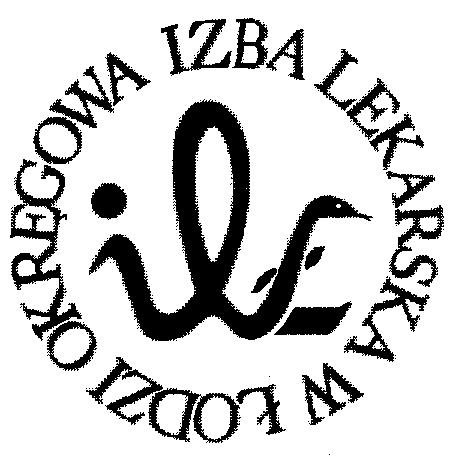 